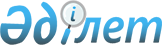 Об организации и обеспечении приписки граждан мужского пола, которым в год приписки исполняется семнадцать лет, к призывному участку в 2010 годуРешение акима города Рудного Костанайской области от 23 февраля 2010 года № 11. Зарегистрировано управлением юстиции города Рудного Костанайской области 4 марта 2010 года № 9-2-154

      В соответствии с подпунктом 13) пункта 1 статьи 33 Закона Республики Казахстан от 23 января 2001 года "О местном государственном управлении и самоуправлении в Республике Казахстан" и на основании пункта 3 статьи 17 Закона Республики Казахстан от 8 июля 2005 года "О воинской обязанности и воинской службе", в целях принятия граждан на воинский учет, определения их количества, степени годности к воинской службе и состояния здоровья, установление общеобразовательного уровня и специальности, определение уровня физической подготовки, предварительного предназначения призывников, отбора кандидатов для подготовки по военно-техническим специальностям и поступления в военные учебные заведения РЕШИЛ:



      1. Организовать и провести в январе-марте 2010 года приписку граждан мужского пола Республики Казахстан, которым в год приписки исполняется семнадцать лет, к призывному участку государственного учреждения "Отдел по делам обороны города Рудный Костанайской области" по месту жительства.



      2. Рекомендовать начальнику государственного учреждения "Отдел по делам обороны города Рудный Костанайской области" (по согласованию) провести мероприятия по приписке.



      3. Рекомендовать государственному учреждению "Отдел по делам обороны города Рудный Костанайской области" (по согласованию) совместно с государственным учреждением "Рудненский городской отдел образования" акимата города Рудного довести до учебных заведений наряд, на отбор кандидатов в военно-учебные заведения, обеспечить преподавателей – организаторов начальной военной подготовки справочным материалом по военно-учебным заведениям, организовать их работу, через средства массовой информации дать объявления о начале отбора кандидатов в военно-учебные заведения. Во время приписки провести с каждым допризывником индивидуальные собеседования с целью военно-профессиональной ориентации на поступление в военно-учебные заведения.



      4. Начальнику государственного учреждения "Рудненский городской отдел финансов" акимата города Рудного обеспечить финансирование мероприятий, связанных с организацией и проведением приписки в январе-марте 2010 года за счет ассигнований, предусмотренных в смете расходов государственного учреждения "Отдел по делам обороны города Рудный Костанайской области" в соответствии с Законом Республики Казахстан от 21 июля 2007 года "О государственных закупках".



      5. Настоящее решение вводится в действие по истечении десяти календарных дней после дня его первого официального опубликования.



      6. Контроль за выполнением данного решения возложить на заместителя акима города Рудного Ишмухамбетова А. А.      Исполняющий обязанности акима

      города Рудного                             А. Кусаев       СОГЛАСОВАНО      Начальник государственного

      учреждения "Отдел по делам обороны

      города Рудный Костанайской области         Г. Шалтыков
					© 2012. РГП на ПХВ «Институт законодательства и правовой информации Республики Казахстан» Министерства юстиции Республики Казахстан
				